Our Lady’s Catholic Primary School YEAR 6 HOME LEARNING 22nd February 2021Our Lady’s Catholic Primary School YEAR 6 HOME LEARNING 22nd February 2021Our Lady’s Catholic Primary School YEAR 6 HOME LEARNING 22nd February 2021ENGLISH: Interview with the RobotThis half term our English focus is based upon the audio book – Interview with the Robot by Lee Bacon.https://stories.audible.com/pdp/B082P5ZTHD?ref=adbl_ent_anon_ds_pdp_pc_pg-1-cntr-0-1Children will listen to that day’s chapter and answer the questions set on Class Dojo.Live LessonThursday is a live poetry lesson with Pie Corbett – details posted to Class DojoDear Parents,Here is an overview of the learning we would like the children to be completing during the coming week.  We are committed to ensuring your child is still learning as much as possible and endeavour to do our absolute best to support you in this.  All activities will be assigned to the pupils each day on CLASS DOJO.  Regular updates will also appear on our school website www.ourladysprescot.comIt is our intention to use our Class Dojo Student Portfolios as the first point of contact for work. Children are able to respond with text, files, photos and videos through their Portfolio. Hope you are all keeping well,Mrs Sutton, Mrs Smith & Mrs CornsKeep in touch on our Epic Padlet: https://padlet.com/angelasutton/je0tflgn57fsh5a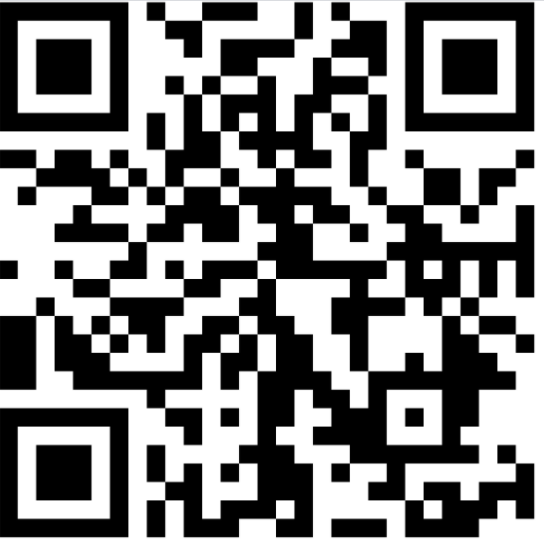 MATHS: Area and PerimeterMonday – Same area different shapes https://vimeo.com/506226806Tuesday – Area and Perimeterhttps://vimeo.com/506227199Wednesday – Area of a Trianglehttps://vimeo.com/507596408Thursday – Learning By QuestionsCode on Class DojoFriday – Area of a triangle part 2https://vimeo.com/507597205Times Tables TT Rockstars. Go online and practise 3x a week.READING COMPREHENSIONDear Parents,Here is an overview of the learning we would like the children to be completing during the coming week.  We are committed to ensuring your child is still learning as much as possible and endeavour to do our absolute best to support you in this.  All activities will be assigned to the pupils each day on CLASS DOJO.  Regular updates will also appear on our school website www.ourladysprescot.comIt is our intention to use our Class Dojo Student Portfolios as the first point of contact for work. Children are able to respond with text, files, photos and videos through their Portfolio. Hope you are all keeping well,Mrs Sutton, Mrs Smith & Mrs CornsKeep in touch on our Epic Padlet: https://padlet.com/angelasutton/je0tflgn57fsh5aMATHS: Area and PerimeterMonday – Same area different shapes https://vimeo.com/506226806Tuesday – Area and Perimeterhttps://vimeo.com/506227199Wednesday – Area of a Trianglehttps://vimeo.com/507596408Thursday – Learning By QuestionsCode on Class DojoFriday – Area of a triangle part 2https://vimeo.com/507597205Times Tables TT Rockstars. Go online and practise 3x a week.SCIENCE: Irreversible changesThe recorded video with Mrs Sutton will be posted onto the Portfolio on Monday. We will be doing two experiments at home.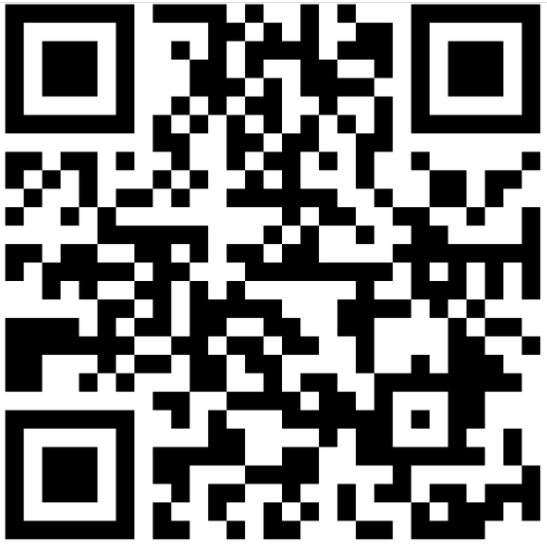 Science Padlethttps://padlet.com/angelasutton/ipaehlowa3gz54lbHISTORY: The Olympic GamesThis week we are looking at the history of the Olympic Games. The recorded lesson with Mrs Sutton will be posted on the Portfolio.History Padlet: https://padlet.com/angelasutton/f4vwods4t5fx0quc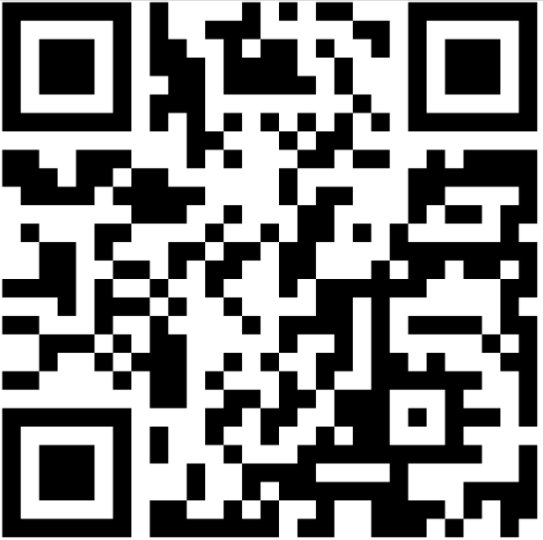 IT: Coding – Creating an arcade style gamewww.code.org  Class code: RVQDKSSCIENCE: Irreversible changesThe recorded video with Mrs Sutton will be posted onto the Portfolio on Monday. We will be doing two experiments at home.Science Padlethttps://padlet.com/angelasutton/ipaehlowa3gz54lbHISTORY: The Olympic GamesThis week we are looking at the history of the Olympic Games. The recorded lesson with Mrs Sutton will be posted on the Portfolio.History Padlet: https://padlet.com/angelasutton/f4vwods4t5fx0qucPEMindfulness for Karate Lesson 5 and 6Yoga for kidshttps://www.youtube.com/watch?v=X655B4ISakgSCIENCE: Irreversible changesThe recorded video with Mrs Sutton will be posted onto the Portfolio on Monday. We will be doing two experiments at home.Science Padlethttps://padlet.com/angelasutton/ipaehlowa3gz54lbHISTORY: The Olympic GamesThis week we are looking at the history of the Olympic Games. The recorded lesson with Mrs Sutton will be posted on the Portfolio.History Padlet: https://padlet.com/angelasutton/f4vwods4t5fx0qucFRENCHFrench activities will be posted to the Class DojoONLINE VIDEO HELP:MATHS: www.bbc.co.uk/bitesize/subjects/z826n39 has lots of guides to help you.SPAG: www.bbc.co.uk/bitesize/topics/zwwp8mn (grammar)ALL SUBJECTS: www.twinkl.co.uk/home-learning-hub(You can always get in touch via Dojo if you have misplaced your passwords) ONLINE SUBSCRIPTIONS WE USEwww.classdojo.com Connect to Student portfolioswww.educationcity.com  Login details sent homewww.ttrockstars.com Login details sent homeCome And See – Unity ThemeActivities will be posted to Class Dojo.ARTTake photos when you have done them and add them to your Portfolio or the Art Gallery Padlet. https://padlet.com/angelasutton/djj8h2m4ttdmvm9v Art Gallery Padlet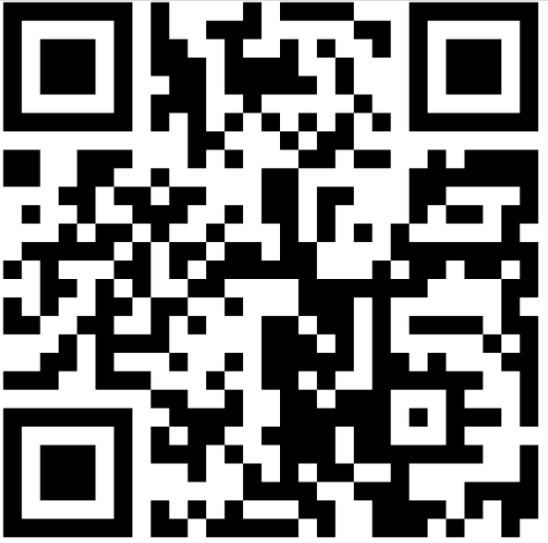 